PREFEITURA MUNICIPAL DE CORREIA PINTO -SC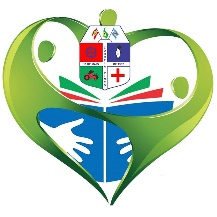 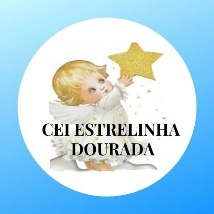 SECRETARIA DA EDUCAÇÃOCENTRO DE EDUCAÇÂO INFANTILESTRELINHA DOURADACorreia Pinto/ SC CEP: 88535000 -Fone: (49) 3243 3884Professoras: Adriely Madruga e Anne Albino Gomes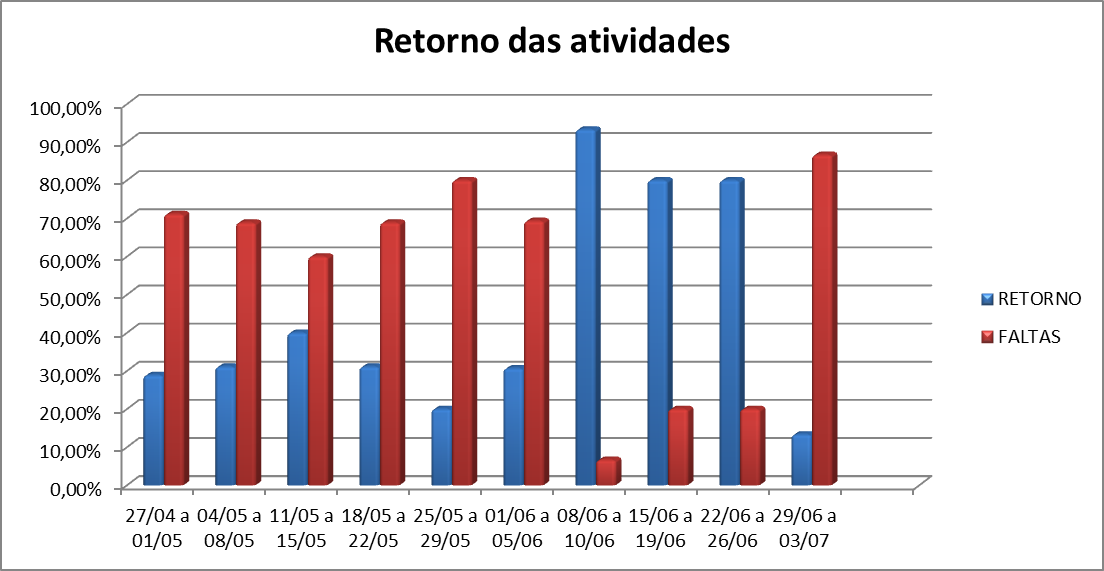 PREFEITURA MUNICIPAL DE CORREIA PINTO -SCSECRETARIA DA EDUCAÇÃOCENTRO DE EDUCAÇÂO INFANTILESTRELINHA DOURADACorreia Pinto/ SC CEP: 88535000 -Fone: (49) 3243 3884Professoras: Adriely Madruga e Anne Albino GomesDEMOSTRATIVO DE RETORNO DAS DAS ATIVIDADESDEMOSTRATIVO DE RETORNO DAS DAS ATIVIDADESDEMOSTRATIVO DE RETORNO DAS DAS ATIVIDADESDATA DAS AULASRETORNOFALTAS27/04 a 01/0528,88%71,12%04/05 a 08/0531,11%68,89%11/05 a 15/0540,00%60,00%18/05 a 22/0531,11%68,89%25/05 a 29/0520,00%80,00%01/06 a 05/0630,66%69,34%08/06 a 10/0693,33%6,67%15/06 a 19/0680,00%20,00%22/06 a 26/0680,00%20,00%29/06 a 03/0713,33%86,67%